Долгосрочный проект«Профессия – водитель».Автор: Панина Людмила Николаевна              Горячкина Ирина ГеннадьевнаДолжность: воспитательМесто работы:С П «Д/с к/в «Ягодка» МБДОУ «Д/с «Планета детства» к/в».Вид проекта: познавательный.Тип проекта: групповой, долгосрочныйСрок реализации проекта: 1 февраля  по 26 февраляУчастники проекта: дети подготовительной группы, воспитатели, родители.           Тип проекта: информационный, творческий, групповой, долгосрочный Участники проекта: дети подготовительной группы, воспитатели, родители.Цель:Расширить кругозор и представление детей о разнообразии профессий, конкретных трудовых действиях.Программные задачи:Образовательные: продолжать знакомить с разными видами профессий, показать значение трудовой деятельности в жизни человека; уточнить, обобщить и расширить знания детей об особенностях профессии водителя, формировать знания о различных видах транспорта, закрепить знания детей о правилах пешехода и о дорожных знаках.Развивающие: способствовать развитию связной речи, мышления, памяти, любознательности, наблюдательности, активизировать и обогащать словарь детей существительными, прилагательными, глаголами по теме занятия.Воспитательные: воспитывать у детей интерес и уважение к людям разных профессий; способствовать воспитанию умения работать в группе; учитывать мнение партнёра; отстаивать собственное мнение, доказывать свою правоту.Предварительная работа:беседа с детьми о профессии родителей, рассматривание иллюстраций по теме, составление небольших рассказов «Кем я буду, когда вырасту?», чтение стихов: «Кем быть?» Маяковского, «А что у вас?» С. Михалкова; рассматривание инструментов разных профессий; чтение сказки «Куйгорож», выполнение заданий по рабочей тетради: «Знакомимся с профессиями», экскурсии в медицинский кабинет, на кухню, в магазин; сюжетно-ролевые игры: «Магазин», «Салон красоты», «Автобус», «Поликлиника».Материалы к занятию: цветные и простой карандаши, фломастеры, рабочие тетради для каждого ребенка «Знакомимся с профессиями» для детей 5-7 лет, автор Антонова М. В., 2017 г., раскраски транспорт по количеству детей, ноутбук, проектор.Образовательные области: познание, коммуникация, социализация,художественная литература.Ход занятия:Игровая ситуация эмоциональный настрой:Придумано кем-то просто и мудроПри встрече здороваться:- Доброе утро!- Доброе утро! – солнцу и птицам.- Доброе утро! – улыбчивым лицам.Пусть каждый становится добрым, доверчивым,И доброе утро до вечера длится.Воспитатель. Дети, сегодня я расскажу вам очень интересную сказку. В одной мордовской деревне жили-были дед (атя) и баба (баба) (изображения героев появляются на проекторе). Их дети выросли и переехали жить в город, звали и их с собой, но они так любят свою деревню, что решили остаться. И все у них было хорошо, только стало тяжело им по хозяйству управляться. Тогда решили они себе в помощники Куйгорожа позвать. Говорит баба деду: «Слыхала я, старый, от старожил, что он по хозяйству помогает и работать любит. Что прикажешь ему, всё сделает и богатство принесёт. А если не дать ему дела, все разрушить может». Так и порешили. Дождался дед недели, когда луны на небе не было видно, и на третью ночь пошёл в лес. Шёл он не познакомой тропе, а по змеиному следу и дошёл до большого засохшего дуба. Увидел на нём совиное гнездо. Ткнул туда палкой, обернулся три раза вокруг себя и сказал трижды: «Сак, сак, Куйгорож! Тей, тей, Трямка! Максан тейть тев, васенце, омбоце, колмоце». Потом плюнул он три раза под ноги и пошёл домой. Не оглядываясь. На утро просыпаются атясь и бабась. А перед ними – Куйгорож. (появляется изображение совенка) Куйгорож – это совенок. - Ну, атя, бабай. Давайте мне работу, а сами на печи лежите.– Дети, как вы думаете, какое новое поручение дадут атя и баба Куйгорошу сегодня?- Давайте вспомним, какие желания он уже выполнил? (Дом построил, обед приготовил, поле вспахал да зерном засеял, фермерскую работу выполнял, корову вылечил).- Дети, давайте перечислим, какие профессии он освоил при выполнении этих работ? (Строитель, Повар, Фермер).- Ребята, сегодня мы поговорим с вами об очень интересной профессии. Хотите узнать о какой? Для этого я предлагаю вам разгадать загадку.Умело он ведёт машинуВедь за рулем не первый год!Слегка шуршат тугие шины,Он нас по городу везёт.- Кто это? Правильно, водитель. Дети, поможем Куйгорошу разобраться с разнообразным транспортом и познакомиться с особенностями профессии водитель!- Ребята, водитель очень ответственная и серьезная профессия. Чтобы управлять транспортом у водителя должно быть хорошее здоровье, отличное зрение, быстрая реакция, хорошее внимание, память. А еще он должен быть сильным и выносливым, потому что водитель управляет транспортом в любые погодные условия и не только днем, но и ночью. А также водитель следит за исправностью своей машины и устраняет все поломки.- А что еще должен знать водитель, прежде чем выезжать на дорогу? (Правила дорожного движения).- Конечно же, еще он должен знать все правила дорожного движения и никогда не нарушать их.- А сейчас я предлагаю вам поработать в тетрадях.Задание первое (стр25).Воспитатель предлагает детям открыть тетради на нужной странице и найти задание под номером 1.- Перед вами картинка с разными видами транспорта. Давайте назовем (Дети называют: поезд, мотоцикл, самолёт, трактор, грузовик, теплоход).- Правильно.- У каждого водителя есть своя машина. С помощью разноцветных стрелочек укажите подходящую для водителя машину. Давайте покажем, у кого какая машина. Возьмите цветные карандаши и проведите линию от водителя к его машине. (Дети называют и проводят линии от машины к водителю).Задание второе (стр25).- Внимательно посмотрите на картинки. Назовите, какие машины вы видите? (ответы детей). А сейчас обведите синим карандашом тот транспорт, который мы называем водным (дети обводят теплоход, катер, лодку).- А какой транспорт мы называем воздушным? (вертолёт, самолет).- Обведите желтым карандашом.- Давайте наземный транспорт мы обведём коричневым карандашом (трактор, мотоцикл, такси, автобус).- Молодцы, а сейчас я предлагаю вам отдохнуть.Физкультурная минутка.Шофер.Быть шофёром хорошо, (Дети бегут на месте, крутят «воображаемый руль).А лётчиком лучше. (Бегут на месте, расставив руки в стороны как крылья).Я бы в лётчики пошёл,Пусть меня научат.Наливаю в бак бензин, (Остановились, наклонили воображаемый сосу).Завожу пропеллер. (Круговое движение правой рукой).«В небеса, мотор, вези, (Бегут, расставив руки).Чтобы птицы пели».Задание третье (стр26).- Посмотрите внимательно на картинку и скажите, сколько машин вы видите на рисунке?- Обведите каждую машину фломастером разного цвета.- Саша сколько машин ты нашел?- А Света сколько увидела?- Назовите и обведите их. (7)- Давайте вспомним, что есть у машины? (Колеса, руль, кабина, кузов, двигатель и т. д.).Задание четвёртое (стр26).- Следующее задание на воображение. Надо придумать свой транспорт будущего и нарисовать его (дети рисуют в тетрадях или на листах).Воспитатель рассматривает и выслушивает ответы детей по вымышленному транспорту. Можно устроить выставку рисунков.Задание пятое (стр27).- Давайте все вместе вспомним правила пешехода. Рассмотрим картинки, они вам помогут (Воспитатель проговаривает каждое правило к картинке).1картинка. По обочине дороги следует идти навстречу движению транспорта.2 картинка. На тротуаре или обочине расположена специальная посадочная площадка. На ней следует ожидать автобус.3 картинка. Переходя дорогу на зелёный сигнал светофора, нужно следить за движением автомобилей.4картинка. Переходить дорогу опасно как позади, так и спереди.5картинка. Наземный пешеходный переход обозначается специальными дорожными знаками и разметкой.Воспитатель обращает внимание детей на то, что теперь и у бабы с дедом есть машина. Только кто же будет ею управлять? (ответы детей).- Ребята, с какой профессией вы сегодня познакомились?- Какими качествами должен обладать водитель?- Какие виды транспорта вы запомнили? А какие вы еще знаете?- Как и где должны переходить дорогу пешеходы?- Подумай, что будет, если пешеходы и водители перестанут соблюдать правила дорожного движения?- А какие дорожные знаки ты знаешь?- Есть ли в вашей семье водители?- Кто из вас хотел бы стать водителем?- Ребята, Куйгорож благодарит вас за работу, ему очень понравилось с вами. За то, что вы были сообразительными, хорошо отвечали и много знаете, он каждому из вас оставляет раскраски транспорт.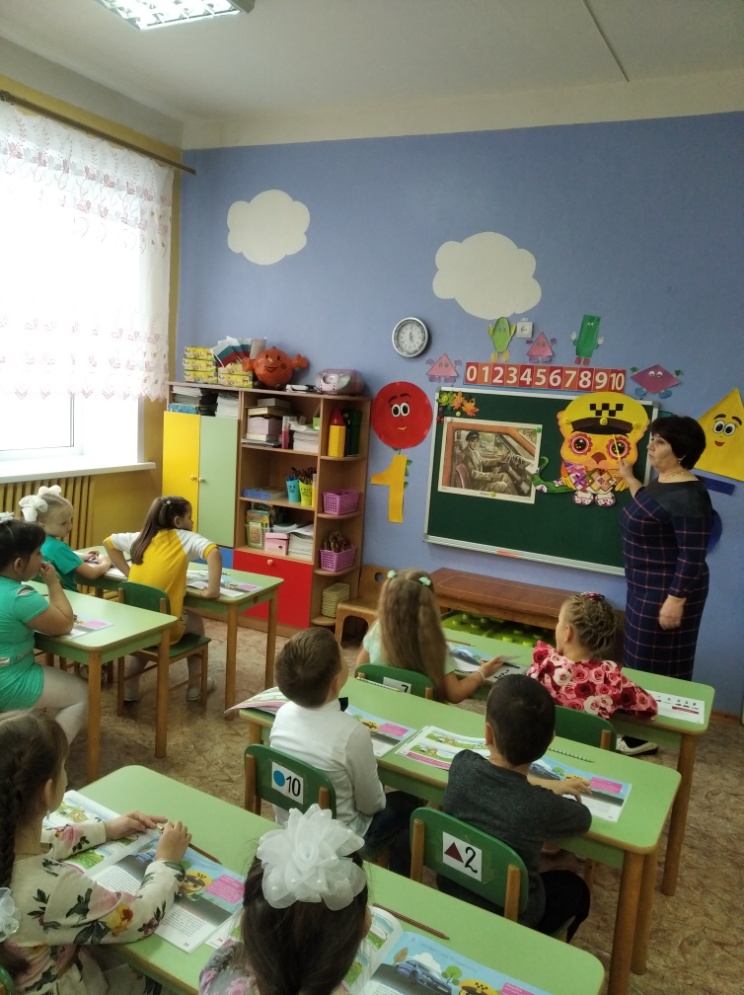 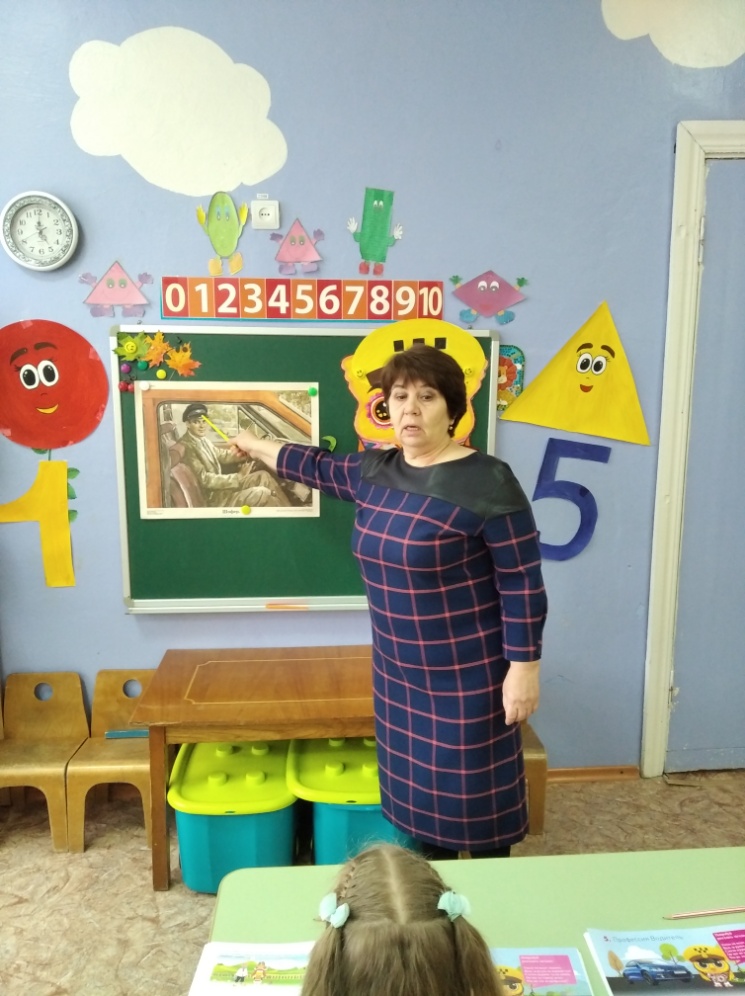 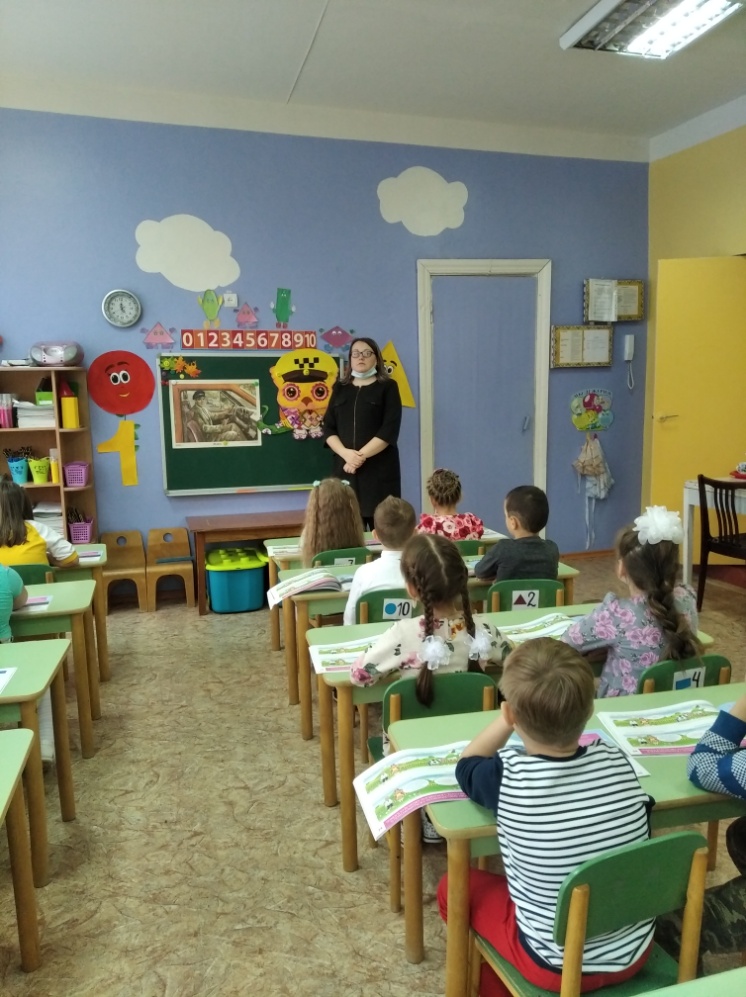 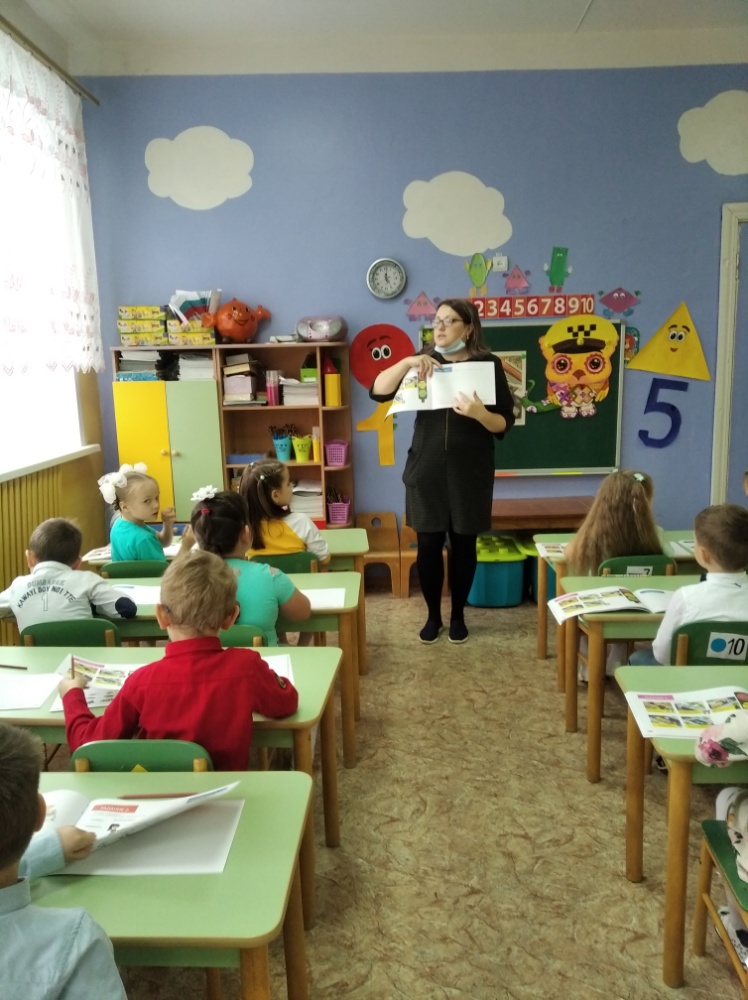 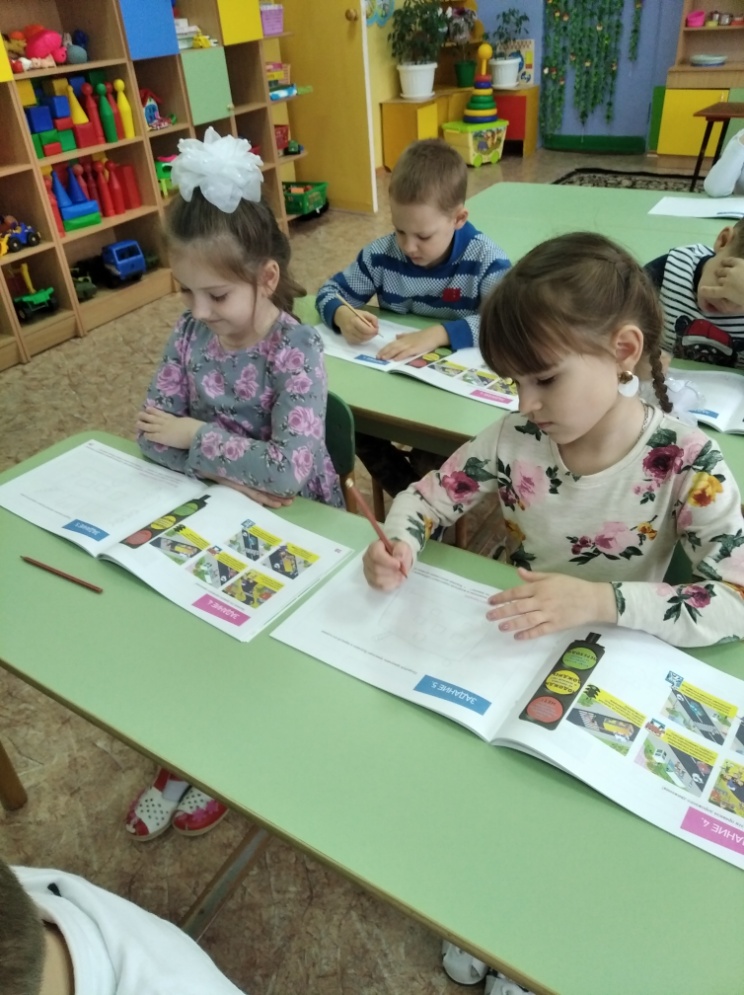 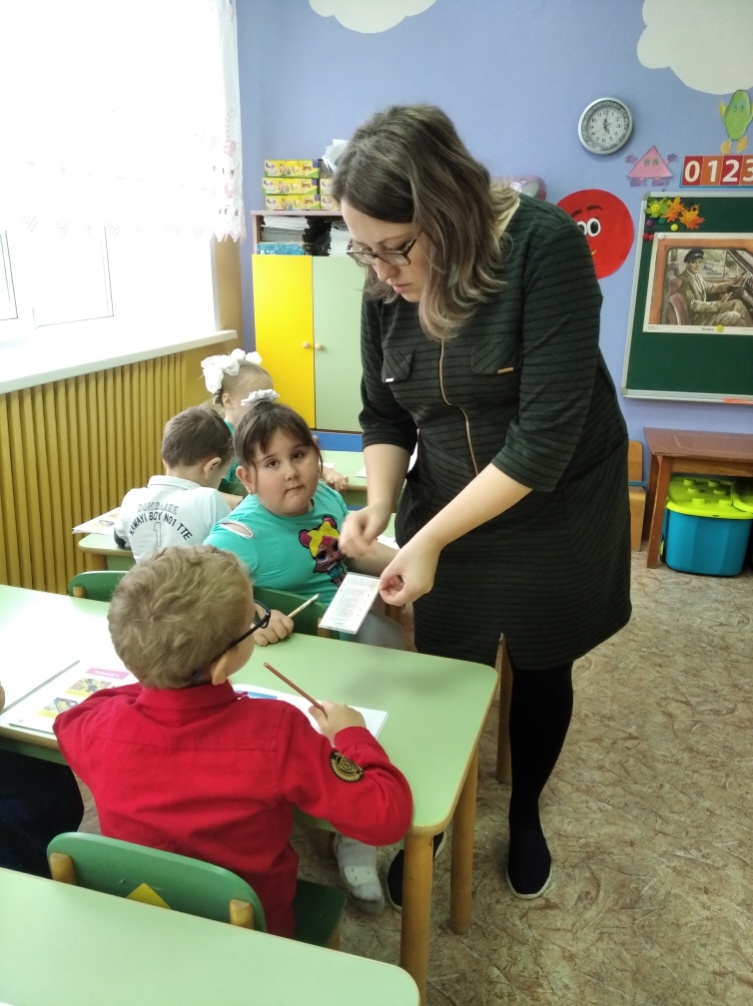 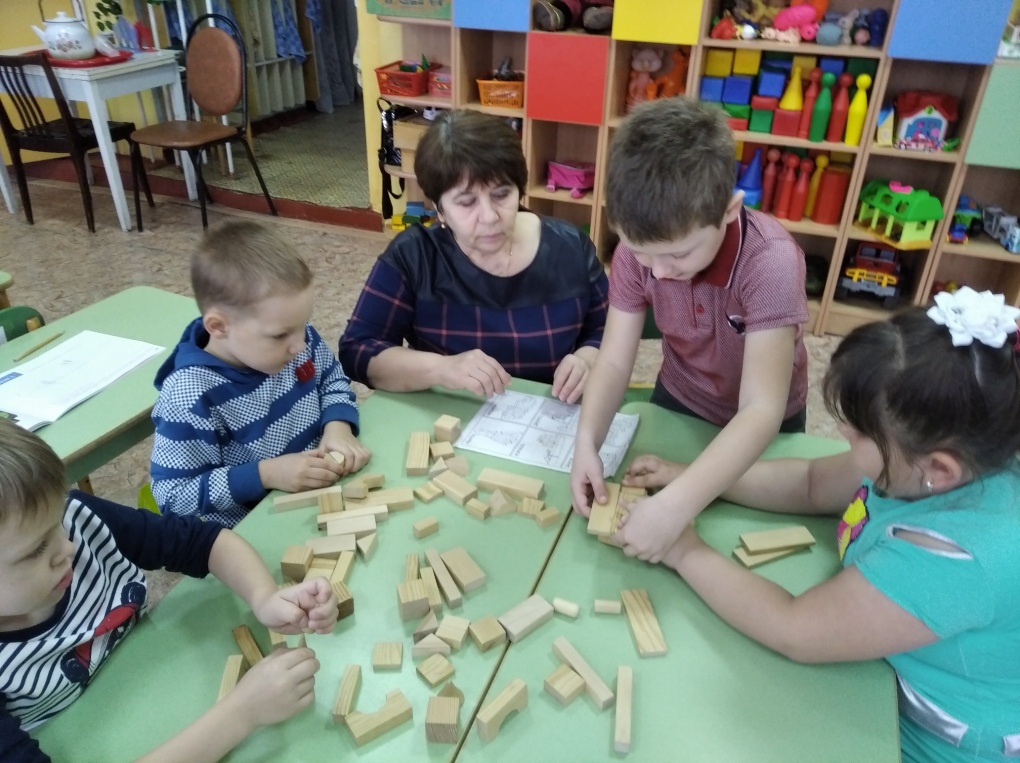 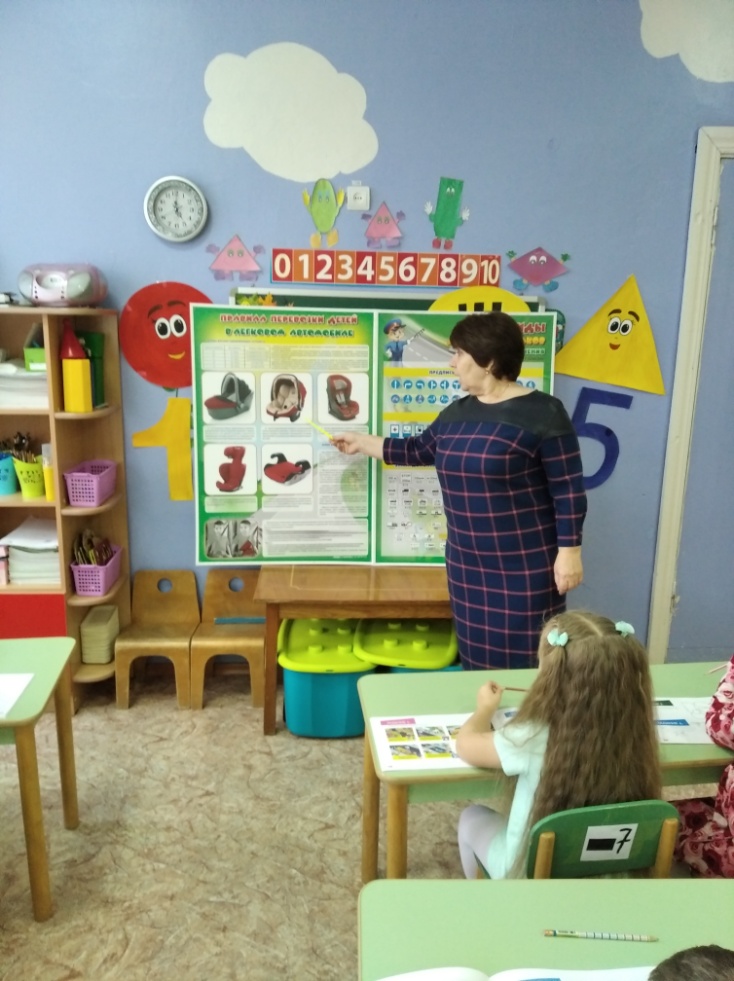 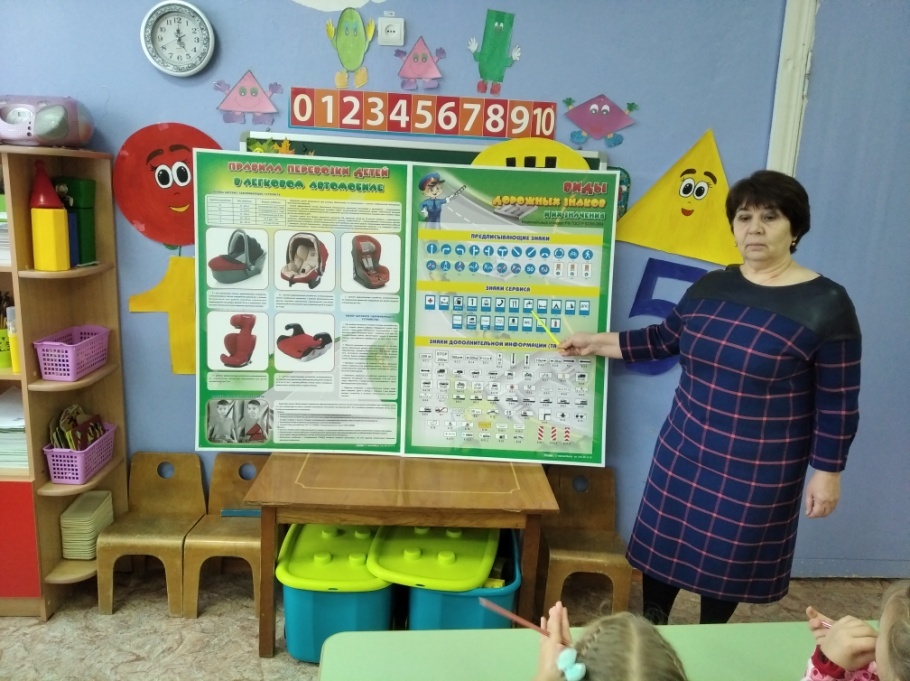 